Rev. 06/2018COLORADO DEPARTMENT OF TRANSPORTATIONDEMOGRAPHIC INFORMATIONCOLORADO DEPARTMENT OF TRANSPORTATIONDEMOGRAPHIC INFORMATIONCOLORADO DEPARTMENT OF TRANSPORTATIONDEMOGRAPHIC INFORMATIONCOLORADO DEPARTMENT OF TRANSPORTATIONDEMOGRAPHIC INFORMATIONCOLORADO DEPARTMENT OF TRANSPORTATIONDEMOGRAPHIC INFORMATIONTo be completed by the Real Estate Specialist: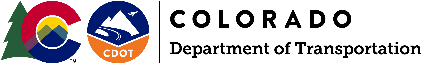     NOTE: Only one section of this form should be completed.   If the residential portion is applicable, please strike through the business portion.   If the business portion is applicable, please strike through the residential portion.     NOTE: Only one section of this form should be completed.   If the residential portion is applicable, please strike through the business portion.   If the business portion is applicable, please strike through the residential portion.     NOTE: Only one section of this form should be completed.   If the residential portion is applicable, please strike through the business portion.   If the business portion is applicable, please strike through the residential portion.     NOTE: Only one section of this form should be completed.   If the residential portion is applicable, please strike through the business portion.   If the business portion is applicable, please strike through the residential portion. Region:County:County:County:County:Project Code:Project Number:Project Number:Project Number:Project Number:Location:  Acquisition RelocationTo be completed by Property Owner/Tenant:To be completed by Property Owner/Tenant:To be completed by Property Owner/Tenant:NAME: Last NameFirst NameMiddle NameVOLUNTARY INFORMATIONThe information is voluntary. It is requested only for record keeping purposes required by Title VI of the Civil Rights Act of 1964 and other federal laws that prohibit discrimination by recipients of federal funds. This sheet is confidential and will be kept permanently separated from the acquisition/relocation files.VOLUNTARY INFORMATIONThe information is voluntary. It is requested only for record keeping purposes required by Title VI of the Civil Rights Act of 1964 and other federal laws that prohibit discrimination by recipients of federal funds. This sheet is confidential and will be kept permanently separated from the acquisition/relocation files.VOLUNTARY INFORMATIONThe information is voluntary. It is requested only for record keeping purposes required by Title VI of the Civil Rights Act of 1964 and other federal laws that prohibit discrimination by recipients of federal funds. This sheet is confidential and will be kept permanently separated from the acquisition/relocation files.RESIDENTIAL:ETHNICITY /RACE: Check only one. 1 - Black or African American, Not Hispanic or Latino	4 - Hispanic or Latino 2 - American Indian or Alaska Native	5 - White, Not Hispanic or Latino 3 - Asian	6 - Native Hawaiian or Pacific IslanderRESIDENTIAL:ETHNICITY /RACE: Check only one. 1 - Black or African American, Not Hispanic or Latino	4 - Hispanic or Latino 2 - American Indian or Alaska Native	5 - White, Not Hispanic or Latino 3 - Asian	6 - Native Hawaiian or Pacific IslanderRESIDENTIAL:ETHNICITY /RACE: Check only one. 1 - Black or African American, Not Hispanic or Latino	4 - Hispanic or Latino 2 - American Indian or Alaska Native	5 - White, Not Hispanic or Latino 3 - Asian	6 - Native Hawaiian or Pacific IslanderBUSINESS:ETHNICITY/RACE:      1 - Woman-owned       2 - Minority-owned       3 - All  other-ownedBUSINESS:ETHNICITY/RACE:      1 - Woman-owned       2 - Minority-owned       3 - All  other-ownedBUSINESS:ETHNICITY/RACE:      1 - Woman-owned       2 - Minority-owned       3 - All  other-ownedPlease return in the attached pre-paid envelope to:Colorado Department of Transportation ROW Program - Acquisition/Relocation 2829 West Howard PlaceDenver,  Colorado 80204Please return in the attached pre-paid envelope to:Colorado Department of Transportation ROW Program - Acquisition/Relocation 2829 West Howard PlaceDenver,  Colorado 80204Please return in the attached pre-paid envelope to:Colorado Department of Transportation ROW Program - Acquisition/Relocation 2829 West Howard PlaceDenver,  Colorado 80204